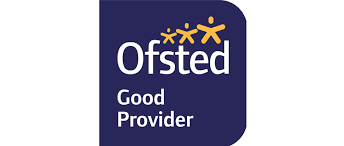 STAKESBY PRIMARY ACADEMY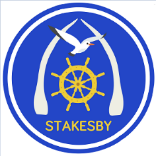 NEWSSTAKESBY PRIMARY ACADEMYNEWSSTAKESBY PRIMARY ACADEMYNEWS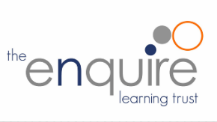 	13th December 2019	13th December 2019	13th December 2019STAR OF THE WEEKWe would like to say a huge well done to the following children for their achievements, attitudes and effort this week.            Great work everyone!STAR OF THE WEEKWe would like to say a huge well done to the following children for their achievements, attitudes and effort this week.            Great work everyone!STAR OF THE WEEKWe would like to say a huge well done to the following children for their achievements, attitudes and effort this week.            Great work everyone!INFORMATION FROM THE HEADTEACHERThe Stakesby Christmas season is well and truly underway! It has been great to see everyone coming to watch our two plays. Holly and Beech did everyone proud with their version of ‘Born In A Barn’ with memorable singing, acting and brilliant costumes. Meanwhile, everyone was equally delighted with our youngest children’s lovely performance of ‘Shine, Star, Shine’. Well done, Wise Owls and Super Squirrels! Many of these children were getting up on stage for the very first time; some having been in school for just a few weeks. A huge well done goes out to everyone involved in making these lovely memories. Our annual Christmas Fair, last Friday, was also really successful and we raised over £900 which will go to support school trips and events in 2020. Thanks for all the many generous donations and for coming along to support it.The choir are in good voice and will be singing in the Whitby Carol Concert at the Spa tomorrow (14th December) starting at 7pm. There will also be an adult choir and a band. Come along and join in with the festivities!Mr Gunning – PrincipalINFORMATION FROM THE HEADTEACHERThe Stakesby Christmas season is well and truly underway! It has been great to see everyone coming to watch our two plays. Holly and Beech did everyone proud with their version of ‘Born In A Barn’ with memorable singing, acting and brilliant costumes. Meanwhile, everyone was equally delighted with our youngest children’s lovely performance of ‘Shine, Star, Shine’. Well done, Wise Owls and Super Squirrels! Many of these children were getting up on stage for the very first time; some having been in school for just a few weeks. A huge well done goes out to everyone involved in making these lovely memories. Our annual Christmas Fair, last Friday, was also really successful and we raised over £900 which will go to support school trips and events in 2020. Thanks for all the many generous donations and for coming along to support it.The choir are in good voice and will be singing in the Whitby Carol Concert at the Spa tomorrow (14th December) starting at 7pm. There will also be an adult choir and a band. Come along and join in with the festivities!Mr Gunning – PrincipalINFORMATION FROM THE HEADTEACHERThe Stakesby Christmas season is well and truly underway! It has been great to see everyone coming to watch our two plays. Holly and Beech did everyone proud with their version of ‘Born In A Barn’ with memorable singing, acting and brilliant costumes. Meanwhile, everyone was equally delighted with our youngest children’s lovely performance of ‘Shine, Star, Shine’. Well done, Wise Owls and Super Squirrels! Many of these children were getting up on stage for the very first time; some having been in school for just a few weeks. A huge well done goes out to everyone involved in making these lovely memories. Our annual Christmas Fair, last Friday, was also really successful and we raised over £900 which will go to support school trips and events in 2020. Thanks for all the many generous donations and for coming along to support it.The choir are in good voice and will be singing in the Whitby Carol Concert at the Spa tomorrow (14th December) starting at 7pm. There will also be an adult choir and a band. Come along and join in with the festivities!Mr Gunning – PrincipalTHANK YOU – KEY STAGE 1 CHILDRENWell done to all the children in Key Stage 1 for an amazing performance in the Nativity play.  Also, thank you to all parents for the costumes and for helping the children learn their lines.Mrs Baker and Miss FenbyTHANK YOU – KEY STAGE 1 CHILDRENWell done to all the children in Key Stage 1 for an amazing performance in the Nativity play.  Also, thank you to all parents for the costumes and for helping the children learn their lines.Mrs Baker and Miss FenbyTHANK YOU – KEY STAGE 1 CHILDRENWell done to all the children in Key Stage 1 for an amazing performance in the Nativity play.  Also, thank you to all parents for the costumes and for helping the children learn their lines.Mrs Baker and Miss FenbyEYFS INFORMATIONThe Early Years Christmas party is on Wednesday afternoon, 18th December. All children in Nursery (Super Squirrels) are invited, even if it is not their usual session (parents will not be charged). Please arrive in party clothes at 1pm and pick up at 3.15pm.  All Reception (Wise Owls) and Nursery (Super Squirrels) who are in all day, please bring party clothes in a named bag. No party food donations this year thank you. We will be having cakes and biscuits and a drink provided by the school.  Bring your dancing shoes though!Thank youMrs Tacon and The Early Years TeamEYFS INFORMATIONThe Early Years Christmas party is on Wednesday afternoon, 18th December. All children in Nursery (Super Squirrels) are invited, even if it is not their usual session (parents will not be charged). Please arrive in party clothes at 1pm and pick up at 3.15pm.  All Reception (Wise Owls) and Nursery (Super Squirrels) who are in all day, please bring party clothes in a named bag. No party food donations this year thank you. We will be having cakes and biscuits and a drink provided by the school.  Bring your dancing shoes though!Thank youMrs Tacon and The Early Years TeamEYFS INFORMATIONThe Early Years Christmas party is on Wednesday afternoon, 18th December. All children in Nursery (Super Squirrels) are invited, even if it is not their usual session (parents will not be charged). Please arrive in party clothes at 1pm and pick up at 3.15pm.  All Reception (Wise Owls) and Nursery (Super Squirrels) who are in all day, please bring party clothes in a named bag. No party food donations this year thank you. We will be having cakes and biscuits and a drink provided by the school.  Bring your dancing shoes though!Thank youMrs Tacon and The Early Years TeamSPORTS INFORMATIONEven though our teams have not been in action for a couple of weeks, we have been practising for upcoming events after the Christmas break. We have been fortunate enough to be sponsored for two new kits which we will be able to wear in the future and cannot wait to show the new kits off. We are incredibly grateful to Whitby Insurance Services for their sponsorship of our athletics t-shirts, and to Whitby Seafoods for our new football kit. We will be sure to model it as soon as it arrives so you can all see how smart we will look.Thank you again.Miss RobsonSPORTS INFORMATIONEven though our teams have not been in action for a couple of weeks, we have been practising for upcoming events after the Christmas break. We have been fortunate enough to be sponsored for two new kits which we will be able to wear in the future and cannot wait to show the new kits off. We are incredibly grateful to Whitby Insurance Services for their sponsorship of our athletics t-shirts, and to Whitby Seafoods for our new football kit. We will be sure to model it as soon as it arrives so you can all see how smart we will look.Thank you again.Miss RobsonSPORTS INFORMATIONEven though our teams have not been in action for a couple of weeks, we have been practising for upcoming events after the Christmas break. We have been fortunate enough to be sponsored for two new kits which we will be able to wear in the future and cannot wait to show the new kits off. We are incredibly grateful to Whitby Insurance Services for their sponsorship of our athletics t-shirts, and to Whitby Seafoods for our new football kit. We will be sure to model it as soon as it arrives so you can all see how smart we will look.Thank you again.Miss RobsonSCHOOL LUNCHESPlus!  Seasonal vegetables, a selection of fresh salad and fruits, plus freshly             baked bread is available on every table.Plus!  Choice of fresh fruit and yoghurt or set pudding every day.SCHOOL LUNCHESPlus!  Seasonal vegetables, a selection of fresh salad and fruits, plus freshly             baked bread is available on every table.Plus!  Choice of fresh fruit and yoghurt or set pudding every day.TEA TIME CLUB3.15-5.15pmWHAT’S HAPPENING NEXT WEEKWHAT’S HAPPENING NEXT WEEKWHAT’S HAPPENING NEXT WEEKWHAT’S HAPPENING NEXT WEEKWHAT’S HAPPENING NEXT WEEK